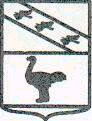 Льговский Городской Совет депутатовРЕШЕНИЕот 08 февраля 2017 года №1Об утверждении стоимости на услуги, предоставляемые МУП "Льговское похоронное бюро", в соответствии с гарантированным перечнем услуг по погребению 	В соответствии с Федеральными законами от 06.10.2003 № 131-ФЗ «Об общих принципах организации местного самоуправления в Российской Федерации», от 12.01.1996 № 8-ФЗ «О погребении и похоронном деле», от 06.04.2015 № 68-ФЗ «О приостановлении действия положений отдельных законодательных актов Российской Федерации в части порядка индексации окладов денежного содержания государственных гражданских служащих, военнослужащих и приравненных к ним лиц, должностных окладов судей, выплат, пособий и компенсаций и признании утратившим силу Федерального закона «О приостановлении действия части 11 статьи 50 Федерального закона «О государственной гражданской службе Российской Федерации» в связи с Федеральным законом «О федеральном бюджете на 2015 год и на плановый период 2016 и 2017 годов», от 19.12.2016 № 455-ФЗ «О внесении изменений в Федеральный закон «О приостановлении действия положений отдельных законодательных актов Российской Федерации в части порядка индексации окладов денежного содержания государственных гражданских служащих, военнослужащих и приравненных к ним лиц, должностных окладов судей, выплат, пособий и компенсаций и признании утратившим силу Федерального закона «О приостановлении действия части 11 статьи 50 Федерального закона «О государственной гражданской службе Российской Федерации» в связи с Федеральным законом «О федеральном бюджете на 2015 год и на плановый период 2016 и 2017 годов», постановлением Правительства Российской Федерации от 26.01.2017г. №88 «Об утверждении размера индексации выплат, пособий и компенсаций в 2017 году», с Уставом муниципального образования "Город Льгов" Курской области, Льговский Городской Совет депутатов РЕШИЛ:Продлить срок действия пункта 1 Решения Льговского Городского Совета депутатов от 19.12.2014 № 81 «Об утверждении стоимости на услуги, предоставляемые МУП «Льговское похоронное бюро» в соответствии с гарантированным перечнем услуг по погребению» до 1 февраля  2017 года. (Предельный размер стоимости услуг, предоставляемых согласно гарантированному перечню услуг по погребению  с 01 января 2017 года по 31января 2017 года составляет 5277 рублей 28 копеек (пять тысяч двести семьдесят семь рублей 28 копеек). Установить предельный размер стоимости услуг, предоставляемых согласно гарантированному перечню услуг по погребению, подлежащих возмещению специализированной службе по вопросам похоронного дела, а также предельный размер социального пособия на погребение, с учетом индексации предельных размеров указанных выплат с 01 февраля 2017 года установить в размере 5562 рубля 25 копеек (пять тысяч пятьсот шестьдесят два рубля 25 копеек) согласно приложениям №1 и №2 к настоящему решению.Решение вступает в силу с 01 января 2017 года и подлежит    согласованию с Комитетом  по тарифам и ценам Курской области, отделениями пенсионного фонда Российской Федерации и Фонда социального страхования Российской Федерации, опубликованию в  установленном порядке.Председатель Льговского Городского Совета депутатов                                                 Н.И.Костебелов Глава города  ЛьговаКурской области                                                                         Ю.В.СевериновПриложение №1 к решению Льговского Городского Совета депутатов от 08.02.2017 г. №1Стоимостьуслуг, предоставляемых в соответствии со ст. 9  Федерального закона от 12.01.1996 №8-ФЗ « О погребении и похоронном деле»Согласовано:1.Стоимость услуг, предоставляемых на погребение в случаях, если умерший не подлежал обязательному социальному страхованию на случай временной нетрудоспособности и в связи с материнством на день смерти и не являлся пенсионером, а также в случае рождения мертвого ребенка по истечении 154 дней беременности.Председатель Комитета по тарифам и ценамКурской области							              А.В.КарнаушкоСогласовано:2. Стоимость услуг, предоставляемых на погребение умерших  пенсионеров, не подлежавших обязательному социальному страхованию на случай временной нетрудоспособности и в связи с материнством на день  смерти Управляющий  ГУ  «Отделение Пенсионного фонда РФ по Курской области			 В.Н.РомановаСогласовано:3. Стоимость  услуг на погребение умерших граждан, подлежавших обязательному социальному страхованию на случай временной нетрудоспособности и в связи с материнством на день смерти, и умерших несовершеннолетних членов семей граждан, подлежащих обязательному социальному страхованию на случай временной нетрудоспособности и в связи с материнством на день смерти указанных  членов семейУправляющий  ГУ «Курское региональное   отделение  Фонда социального страхования РФ»		         Н.В.ТкачеваПриложение №2 к решению Льговского Городского Совета депутатов от 08.02.2017г. №1Тарифына  ритуальные  услуги, предоставляемые в соответствии со ст.12  Федерального закона от 12.01.1996 №8-ФЗ « О погребении и похоронном деле»Согласовано:1.Стоимость услуг, предоставляемых на погребение в случаях, если умерший не подлежал обязательному социальному страхованию на случай временной нетрудоспособности и в связи с материнством на день смерти и не являлся пенсионером, а также в случае рождения мертвого ребенка по истечении 154 дней беременности.Председатель Комитета по тарифам и ценамКурской области						      	              А.В.КарнаушкоСогласовано:2. Стоимость услуг, предоставляемых на погребение умерших  пенсионеров, не подлежавших обязательному социальному страхованию на случай временной нетрудоспособности и в связи с материнством на день  смерти Управляющий  ГУ  «Отделение Пенсионного фонда РФ по Курской области		 	  В.Н.РомановаСогласовано:3. Стоимость  услуг на погребение умерших граждан, подлежавших обязательному социальному страхованию на случай временной нетрудоспособности и в связи с материнством на день смерти, и умерших несовершеннолетних членов семей граждан, подлежащих обязательному социальному страхованию на случай временной нетрудоспособности и в связи с материнством на день смерти указанных  членов семейУправляющий  ГУ «Курское региональное   отделение  Фонда социального страхования РФ»	        	      Н.В.Ткачева№ п/пНаименование услуги Минимальный стандарт (содержание) работТариф руб./ед.1.Оформление документов, необходимых для погребения справки на захоронениеБесплатно2.Похоронные принадлежности, необходимых для погребения:1983,632.1Гроб деревянный, обитый х/б тканью  Изготавливается  из пиломатериалов, внешние и внутренние стороны обиты тканью х/б1283,772.2Крест Деревянный  нестроганный,   с регистрационной табличкой699,863.Транспортные услуги1552,603.1 Доставка гроба, включая погрузочно-разгрузочные работы Вынос гроба, погрузка в автокатафалк, снятие гроба, доставка по адресу755,053.2Предоставление автокатафального автобуса   Перевозка гроба с телом умершего   к месту захоронения   797,554.Рытье могилы для гроба и комплекс работ по захоронению Рытье могилы вручную и  захоронение 2026,02ИТОГО5562,25№ п/пНаименование услуги Минимальный стандарт (содержание) работтариф, руб./ед.1.Оформление документов, необходимых для погребенияБесплатно2.Похоронные принадлежности, необходимые для погребения:1983,632.1Гроб деревянный, обитый х/б тканью  Изготавливается  из пиломатериалов,   обит тканью х/б1283,772.2Табличка с регистрационным номером Деревянная  нестроганная, 1 метр115,942.3Костюм х\б583,923.Транспортные услуги1552,603.1 Доставка гроба, включая погрузочно-разгрузочные работы Вынос гроба, погрузка в автокатафалк, снятие гроба, доставка по адресу755,053.2Предоставление автокатафалка Перевозка гроба с телом умершего  к месту захоронения 797,554.Рытье могилы для гроба и комплекс работ по захоронениюРытье могилы  вручную и захоронение2026,02ИТОГО5562,25